TAKE AWAY TASK SUMMER TERM 2020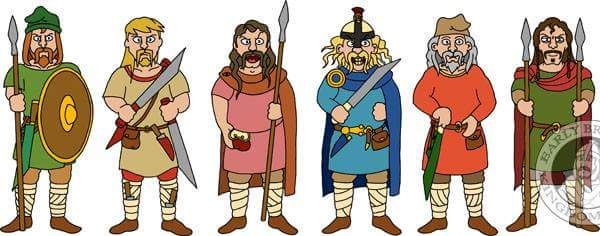 Our topic this term is the Anglo-Saxons. Over the next few weeks, I would like you to come up with a piece of work which focuses on the Anglo-Saxons. You might like to:Make an information leaflet about one aspect of Anglo-Saxon life i.e. Food, Homes, Battles. Make a wanted poster about an Anglo-Saxon personWrite a story or diary entry about Anglo-Saxon life.Create some Anglo-Saxon art using the Anglo-Saxon runes. These are some links to get more information about the Anglo-Saxons. Including links to some artefacts found at an Anglo-Saxon burial site! http://primaryhomeworkhelp.co.uk/saxons.htmhttps://www.bbc.co.uk/history/british/launch_tl_british.shtmlhttps://www.ancient-origins.net/news-history-archaeology/anglo-saxon-cemetery-full-grave-goods-discovered-near-prehistoric-henge-020812https://artsandculture.google.com/search?q=sutton%20hoohttp://futhorc.com/futhorc/runic.php (to create your own rune) Suggest reading: Beowulf by Michael Morpurgo (2006)How to train your Dragon by Cressida Cowell (2003)Horrible Histories Smashing Saxons. (2000) 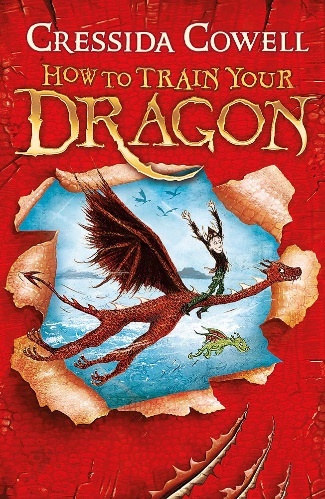 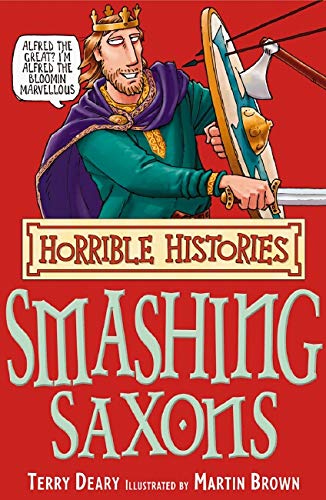 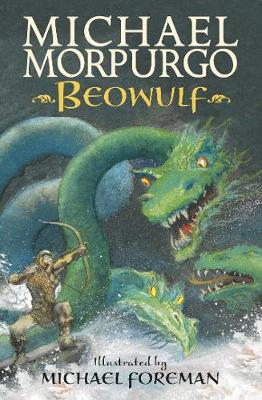 